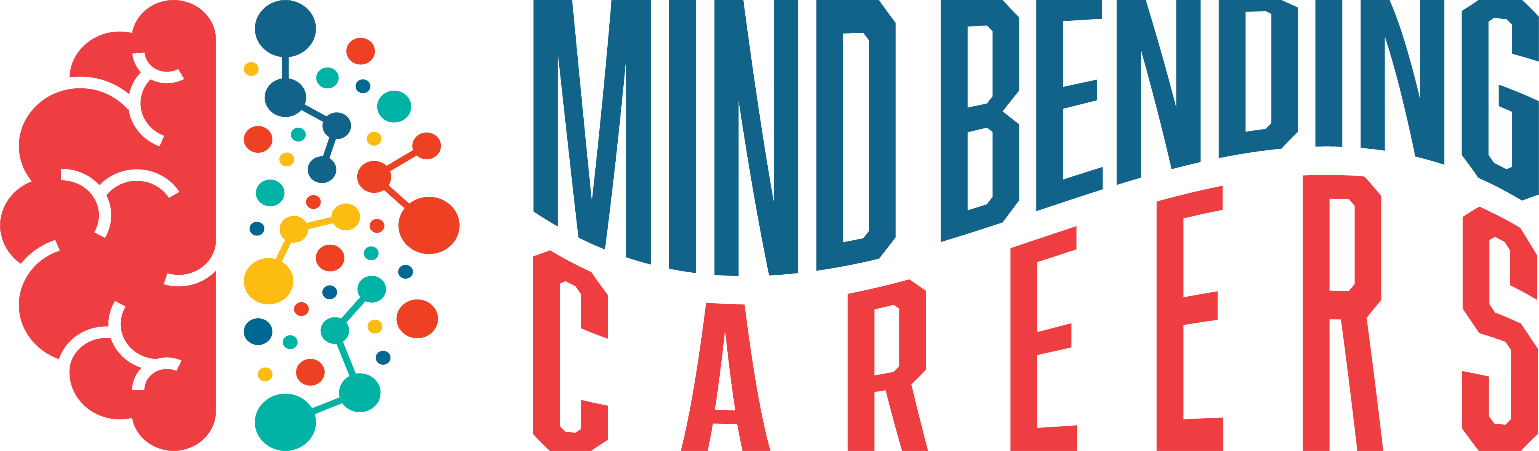 A Mental Health & Behavioral Health Experience Tuesday, November 9, 2021University of Nebraska-Kearney | Nebraskan Student UnionSchedule at a GlanceThis is Health Care - Subject to Change!In-Person Registration: $10/participant (includes lunch)Virtual Registration: $50/school (HOSA/FCCLA Chapters OR Health Sciences/FCS programs)Registration Opens Wednesday, October 13 and Closes Wednesday, November 3TimeSession9:00-9:30amRegistration9:30-10:00amOpening Session10:00-10:45amGraduate Student Panel11:00-11:3511:45-12:2012:30-1:051:15-1:50Breakout Session Rotations (topics subject to change; lunch is one rotation)AddictionAdvocacyCollege Scholarship ProgramsHearing Voices – Schizophrenia SimulationMental Health Community ResourcesMind Bending Careers in Rural Nebraska2:00-2:15Closing Session2:30-3:00UNMC Tour (tentatively scheduled; subject to COVID protocols)